Уважаемые коллеги!Школа «Марьина Роща» сообщает, что идет ДОПОЛНИТЕЛЬНЫЙ набор в группу автошколы на обучение водителей категории «В» по программе «С нами – значит, с правами!».Для членов Профсоюза СВАО скидки на обучение до 35 %«С нами – значит, с правами»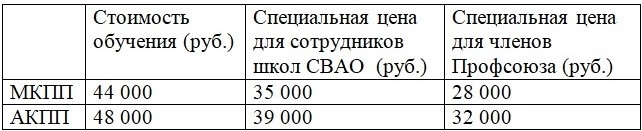 Группа:начало занятий: уточняетсярасписание занятий: 	пятница с 19.00-21.00По всем вопросам обращаться:Смирнова Екатерина Андреевна(495) 181-56-56 доб. 702.